Jiří TošovskýSilniční motorová dopravaJIŘÍ TOŠOVSKÝ.s,r.o,Bělská 210 KATÜSICE CZ 294 25Dopravní podnik měst Mostu a Litvínova, a_s. Tř.Budovatelů 1395/23           434 01 MostIČ 62242504 DIČCZ62242504VAŠE ZNAČKA IHR ZEICHEN VON YOUR REF.DDNAŠE ZNAČKA UNSER ZEICHEN OURREF.DATUMDATE25. ledna 2018Objednávka - rok 2018Objednáváme u vás dle dohody opravu autobusu Karosa ŠD 11 1L2 8018 .Jiří Tošovský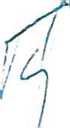 /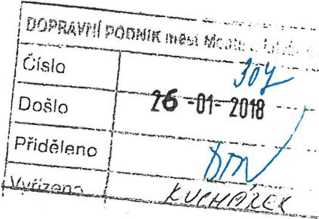 Tel	Bankovní spojení:	ICO: 02043858Fax :	XXX	DIČ: CZ02043858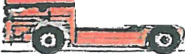 